SO-08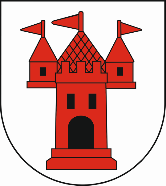 URZĄD  MIEJSKI   W   MSZCZONOWIEKARTA   INFORMACYJNAWYDANIE 8 z dnia 15.11.2021 r. SprawaWydawanie dowodu osobistegoPodstawa prawnaUstawa z dnia 6 sierpnia 2010 r. o dowodach osobistychRozporządzenie Ministra Spraw Wewnętrznych i Administracji                         z dnia 5 października 2021 r. w sprawie wzoru dowodu osobistego, jego wydawania i odbioru oraz utraty, uszkodzenia, unieważnienia i zwrotu Rozporządzenie Ministra Spraw Wewnętrznych i Administracji z dnia 26 lutego 2019 r. w sprawie warstwy elektronicznej dowodu osobistegoMiejsce załatwienia sprawyUrząd Miejski w MszczonowiePl.Piłsudskiego 1,  pok. Nr 6Tel. 0 46 858 28 28Jednostka odpowiedzialnaWydział Spraw ObywatelskichWymagane dokumenty1. Wniosek o wydanie dowodu osobistego.2. Załączniki: kolorowa fotografia o wymiarach 35x45 mm, wykonana na jednolitym jasnym tle, z równomiernym oświetleniem, mająca dobrą ostrość, odwzorowująca naturalny kolor skóry oraz obejmująca wizerunek od wierzchołka głowy do górnej części barków, tak aby twarz zajmowała 70–80% fotografii, przedstawiająca osobę w pozycji frontalnej, z zachowaniem symetrii w pionie i odzwierciedlająca w sposób niebudzący uzasadnionych wątpliwości wizerunek twarzy osoby ubiegającej się o wydanie dowodu osobistego.Osoba na fotografii patrzy na wprost oraz ma naturalny wyraz twarzy, zamknięte usta, twarz nieprzysłoniętą włosami, widoczne brwi, oczy i źrenice; jest przedstawiona bez nakrycia głowy i bez okularów z ciemnymi szkłami.Fotografię wykonuje się nie wcześniej niż 6 miesięcy przed dniem złożenia wniosku.do wniosku o wydanie dowodu osobistego składanego na piśmie utrwalonym w postaci elektronicznej załącza się plik zawierający fotografię o rozdzielczości co najmniej 492x633 piksele (szerokość x wysokość) i wielkości nieprzekraczającej 2,5MB, tak aby fotografia zachowywała proporcje odpowiadające fotografii o wymiarach 35x45mm i spełniała wymogi, o których wyżej mowa.dokument potwierdzający posiadanie obywatelstwa polskiego, w przypadku wątpliwości co do obywatelstwa osoby, której ma być wydany dowód osobisty.ważny dowód osobisty lub ważny paszport – do wglądu.OpłatyNie podlega opłacieTermin załatwienia sprawyDo 30 dni od dnia  złożenia wniosku Tryb odwoławczyW przypadku odmowy wydania dowodu osobistego odwołanie wnosi się do Wojewody Mazowieckiego za pośrednictwem organu wydającego decyzję w terminie 14 dni od dnia doręczenia tej decyzji.UwagiWniosek o wydanie dowodu osobistego składa się w organie dowolnej gminy na terytorium Rzeczypospolitej Polskiej.Osobiście w siedzibie organu gminy na piśmie utrwalonym w postaci papierowej, opatrzonym własnoręcznym czytelnym podpisem.Na piśmie utrwalonym w postaci elektronicznej, opatrzonym kwalifikowanym podpisem elektronicznym, podpisem zaufanym albo podpisem osobistym -  dotyczy osób do 12. roku życia.Fotografia załączona do wniosku o wydanie dowodu osobistego nie musi spełniać wymogów określonych w art. 29 ust. 3 ustawy o dowodach osobistych (tj. naturalny wyraz twarzy, zamknięte usta, twarz nieprzysłonięta włosami, widoczne brwi, oczy i źrenice), w przypadku osoby:która nie ukończyła 5. roku życia,posiada orzeczenie o niepełnosprawności lub orzeczenie o stopniu niepełnosprawności,której stan zdrowia nie pozwala na spełnienie tych wymogów.Fotografia załączona do wniosku  o wydanie dowodu osobistego może przedstawiać osobę w nakryciu głowy, jeśli osoba ta:przedłoży zaświadczenie o przynależności do kościoła lub innego związku wyznaniowego zarejestrowanego w RP,uprawdopodobni, że taka potrzeba wynika z konsekwencji przebytego leczenia lub zaistniałego wypadku.Fotografia załączona do wniosku o wydanie dowodu osobistego może przedstawiać osobę w okularach z ciemnymi szkłami, jeśli osoba ta przedłoży:orzeczenie o niepełnosprawności osoby do 16. roku życia, z powodu wrodzonej lub nabytej wady narządu wzroku,orzeczenie o stopniu niepełnosprawności osoby, która ukończyła 16 lat, z powodu wrodzonej lub nabytej wady wzroku.Wniosek o wydanie dowodu osobistego składa osoba posiadająca pełną zdolność do czynności prawnych. W imieniu osoby nieposiadającej zdolności do czynności prawnych (dzieci do 13 lat oraz osoby ubezwłasnowolnione całkowicie) lub posiadającej ograniczoną zdolność do czynności prawnych (dzieci od 13 do 18 lat  oraz osoby ubezwłasnowolnione częściowo) ubiegającej się o wydanie dowodu osobistego wniosek składa rodzic, opiekun prawny lub kurator, ale jest wymagana obecność tej osoby przy składaniu wniosku. Wyjątek stanowią dzieci, które nie ukończyły 5 roku życia.Osoba obowiązana do posiadania dowodu osobistego może złożyć wniosek o jego wydanie nie wcześniej niż 30 dni przed datą 18 urodzin.O niemożności złożenia wniosku o wydanie dowodu osobistego spowodowanej chorobą, niepełnosprawnością lub inną niedającą się pokonać przeszkodą wnioskodawca powiadamia organ gminy będącej siedzibą władz powiatu, na terenie którego przebywa lub organ miasta na prawach powiatu, na terenie którego przebywa. Organ ten po uprawdopodobnieniu przez wnioskodawcę zaistniałego przypadku zapewnia przyjęcie wniosku o wydanie dowodu osobistego w miejscu pobytu tej osoby, chyba że okoliczności nie pozwalają na przyjęcie tego wniosku.Z wnioskiem o wydanie nowego dowodu osobistego występuje się:co najmniej 30 dni przed upływem terminu ważności dowodu osobistegoniezwłocznie – w przypadku zmiany danych zawartych w dowodzie osobistym, zmiany wizerunku twarzy, utraty   lub uszkodzenia dowodu osobistego, uprawdopodobnienia podejrzenia nieuprawnionego wykorzystania danych osobowych.Podczas składania wniosku o wydanie dowodu osobistego pobiera się odciski palców od osoby ubiegającej się o wydanie dowodu osobistego, z wyłączeniem osoby:która nie ukończyła 12. roku życia,od której chwilowo fizycznie nie jest możliwe pobranie odcisków któregokolwiek z palców,od której pobranie odcisków palców jest fizycznie niemożliwe.Dowód osobisty odbiera się osobiście w siedzibie organu gminy, w którym został złożony wniosek o wydanie dowodu osobistego. Dowód osobisty osoby nieposiadającej zdolności do czynności prawnych odbiera rodzic albo opiekun, a dowód osobisty osoby posiadającej ograniczoną zdolność do czynności prawnych odbiera osoba ubiegająca się o wydanie dowodu osobistego, rodzic albo kurator. Dowód osobisty może również odebrać rodzic, który nie składał wniosku o wydanie dowodu osobistego.Odbiór dowodu osobistego wydanego osobie nieposiadającej zdolności do czynności prawnych albo posiadającej ograniczoną zdolność do czynności prawnych wymaga obecności tej osoby. Wyjątek stanowi dziecko, które: nie ukończyło 5. roku życiaukończyło 5. rok życia i nie ukończyło 12. roku życia, jeżeli było obecne przy składaniu wniosku w siedzibie organu gminy.Odbioru dowodu osobistego może dokonać pełnomocnik, składając pełnomocnictwo szczególne do dokonania tej czynności, w przypadku, gdy:wniosek o wydanie dowodu osobistego, z powodu choroby, niepełnosprawności lub innej niedającej się pokonać przeszkody, został złożony w miejscu pobytu osoby ubiegającej się o wydanie dowodu osobistego;osoba ubiegająca się o wydanie dowodu osobistego powiadomi organ gminy o niemożności osobistego odebrania dowodu osobistego z powodu choroby, niepełnosprawności lub innej niedającej się pokonać przeszkody, która powstała po dniu złożenia tego wniosku.Przy odbiorze dowodu osobistego przedkłada się dowód osobisty posiadany przez osobę, której wydano nowy dowód osobisty.Dowód osobisty wydany osobie, która nie ukończyła 12. roku życia,  jest ważny przez okres 5 lat od daty jego wydania, natomiast wydany osobie, która ukończyła 12. rok życia, jest ważny przez okres 10 lat od daty jego wydania. Wyjątek stanowią dowody osobiste wydane osobom, które ukończyły 12 rok życia, ale chwilowo fizycznie nie jest możliwe pobranie od nich odcisków któregokolwiek z palców – wtedy dowód osobisty jest ważny przez okres 12 miesięcy od daty jego wydania.Użycie certyfikatu identyfikacji i uwierzytelnienia oraz certyfikatu podpisu osobistego jest możliwe po uprzednim ustaleniu przez posiadacza dowodu osobistego kodów (PIN) dla każdego z tych certyfikatów. Ustalenie kodów, o których wyżej mowa, następuje w siedzibie organu gminy przy odbiorze dowodu osobistego lub w każdym czasie po jego odbiorze. Organ gminy przekazuje posiadaczowi dowodu osobistego zabezpieczony dokument z kodem PUK przy odbiorze dowodu osobistego w siedzibie organu gminy lub w każdym czasie po odbiorze dowodu osobistego. Kod PUK jest przekazywany posiadaczowi dowodu osobistego, w którego warstwie elektronicznej zamieszczono certyfikat identyfikacji i uwierzytelnienia lub certyfikat podpisu osobistego i służy on do odblokowania w/w certyfikatów w przypadku ich zablokowania.Obowiązek informacyjnyTOŻSAMOŚĆ ADMINISTRATORAAdministratorami są:1. Minister Cyfryzacji, mający siedzibę w Warszawie (00-060)                     przy  ul.   Królewskiej 27 – odpowiada za utrzymanie i rozwój rejestru,2. Minister Spraw Wewnętrznych i Administracji, mający siedzibę                   w Warszawie (02-591) przy ul Stefana Batorego 5 – odpowiada                       za kształtowanie jednolitej polityki w zakresie realizacji obowiązków określonych w ustawie oraz personalizację dowodów osobistych.3. Burmistrz Mszczonowa, mający siedzibę w Mszczonowie (96-320) przy           Placu Piłsudskiego 1 - w zakresie danych przetwarzanych w dokumentacji papierowej i innych zbiorach danych prowadzonych przez organ wydający dowód osobisty.DANE KONTAKTOWE ADMINISTRATORAZ administratorem – Ministrem Cyfryzacji można się skontaktować poprzez adres email iod@mc.gov.pl, formularz kontaktowy pod adresem https://www.gov.pl/cyfryzacja/kontakt, lub pisemnie na adres siedziby administratora.Z administratorem – Ministrem Spraw Wewnętrznych i Administracji można się skontaktować pisemnie na adres siedziby administratora.Z administratorem – Burmistrzem Mszczonowa można się skontaktować pisemnie na adres siedziby administratora.DANE KONTAKTOWE INSPEKTORA OCHRONY DANYCHAdministrator – Minister Cyfryzacji wyznaczył inspektora ochrony danych,        z którym może się Pani / Pan skontaktować poprzez email iod@mc.gov.pl, lub pisemnie na adres siedziby administratora. Z inspektorem ochrony danych można się kontaktować we wszystkich sprawach dotyczących przetwarzania danych osobowych oraz korzystania z praw związanych z przetwarzaniem danych.Administrator – Minister Spraw Wewnętrznych i Administracji wyznaczył inspektora ochrony danych, z którym może się Pani / Pan skontaktować poprzez email iod@mswia.gov.pl lub pisemnie na adres siedziby administratora. Administrator – Burmistrz Mszczonowa wyznaczył inspektora ochrony danych, z którym może się Pani / Pan skontaktować poprzez email inspektor@cbi24.pl Z inspektorem ochrony danych można się kontaktować we wszystkich sprawach dotyczących przetwarzania danych osobowych oraz korzystania        z praw związanych z przetwarzaniem danych.CELE PRZETWARZANIA I PODSTAWA PRAWNAPani / Pana dane będą przetwarzane w celu:wydania Pani/Panu dowodu osobistego. unieważnienia Pani/Pana dowodu osobistego z powodu: zgłoszenia utraty lub uszkodzenia dowodu,zmiany danych zawartych w dowodzie,upływu terminu ważności dowodu,utraty obywatelstwa polskiego lub zgonu,zmiany wizerunku twarzy,braku warstwy elektronicznej,braku możliwości identyfikacji i uwierzytelnienia lub złożenia podpisu osobistego,braku certyfikatu identyfikacji i uwierzytelnienia lub certyfikatu podpisu osobistego,zgłoszenia nieuprawnionego wykorzystania danych osobowych,braku odcisków palców,reklamacjiwydania zaświadczenia o utracie lub uszkodzeniu dowodu osobistegozawieszenia certyfikatów w dowodzie osobistymwydania zaświadczenia o zgłoszeniu zawieszenia certyfikatów           w dowodzie osobistymcofnięcia zawieszenia certyfikatów w dowodzie osobistymwydania zaświadczenia o zgłoszeniu cofnięcia zawieszenia certyfikatów w dowodzie osobistymuzyskania przez Panią/Pana zaświadczenia o danych własnych zgromadzonych w Rejestrze Dowodów OsobistychPani/Pana dane będą przetwarzane na podstawie przepisów ustawy o dowodach osobistych.ODBIORCY DANYCHW celu sporządzenia dowodu osobistego Pani/Pana dane osobowe będą przekazywane do Centrum Personalizacji Dokumentów MSWiA. Ponadto dane mogą być udostępniane zgodnie z przepisami ustawy o dowodach osobistych służbom, organom administracji publicznej, prokuraturze oraz innym podmiotom, jeżeli wykażą w tym interes prawny w otrzymaniu danych.PRZEKAZANIE DANYCH OSOBOWYCH DO PAŃSTWA TRZECIEGO LUB ORGANIZACJI MIĘDZYNARODOWEJPani/Pana dane dotyczące utraconego dowodu osobistego (skradzionego        lub zagubionego) będą przekazywane do Systemu Informacyjnego Schengen II na podstawie ustawy o udziale Rzeczypospolitej Polskiej w Systemie Informacyjnym Schengen oraz Wizowym Systemie Informacyjnym. Dane będą przekazywane za pośrednictwem Krajowego Systemu Informatycznego prowadzonego przez Komendanta Głównego Policji.OKRES PRZECHOWYWANIA DANYCHDane w Rejestrze Dowodów Osobistych będą przetwarzane bezterminowo.Dane zgromadzone w formie papierowej będą przechowywane przez 10 lat, przy czym dokumentacja dotycząca dowodów osobistych wydanych w okresie do 1979 r. (włącznie) - bezterminowo, a wydanych w okresie od 1980 do 2010 – przez 50 lat. Dokumentacja związana z udostępnianiem danych i wydawaniem zaświadczeń dotyczących dokumentacji wydanych dowodów osobistych będzie przechowywana przez 5 lat.PRAWA PODMIOTÓW DANYCHPrzysługuje Pani/Panu prawo dostępu do Pani/Pana danych oraz prawo żądania ich sprostowania, a także danych osób, nad którymi sprawowana jest prawna opieka, np. danych dzieciPRAWO WNIESIENIA SKARGI DO ORGANU NADZORCZEGOPrzysługuje Pani/Panu również prawo wniesienia skargi do organu nadzorczego zajmującego się ochroną danych osobowych w państwie członkowskim Pani / Pana zwykłego pobytu, miejsca pracy lub miejsca popełnienia domniemanego naruszenia.ŹRÓDŁO POCHODZENIA DANYCH OSOBOWYCHPani/Pana dane do Rejestru Dowodów Osobistych wprowadzane są przez następujące organy:organ gminy, który wydaje lub unieważnia dowód osobisty,ministra właściwego do spraw wewnętrznych, który personalizuje dowód osobistyINFORMACJA O DOWOLNOŚCI LUB OBOWIĄZKU PODANIA DANYCHObowiązek podania danych osobowych wynika z ustawy o dowodach osobistych.